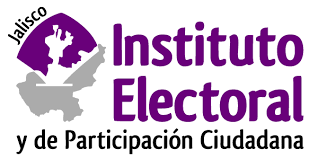 CATÁLOGO DE DISPOSICIÓN DOCUMENTALSimbología: Valor Documental (A= Administrativo, L= Legal, F= Fiscal, C= Contable); Clasificación de la Información (P= Pública, R= Reservada, C= Confidencial); Tiempo de Guarda (A de T= Archivo de Trámite, A de C= Archivo de Concentración); y Destino Final (B= Baja y H= Histórico).ESTRUCTURA DE CLAVE:1 Fondo / 2 Sección - Subsección / 3 Serie FONDO:INSTITUTO ELECTORAL Y DE PARTICIPACIÓN CIUDADANA DEL ESTADO DE JALISCOCLAVE SERIES DOCUMENTALESSECCIÓNVALOR DOCUMENTALVALOR DOCUMENTALVALOR DOCUMENTALCLASIFICACIÓN DE LA INFORMACIÓNCLASIFICACIÓN DE LA INFORMACIÓNCLASIFICACIÓN DE LA INFORMACIÓNTIEMPO DE GUARDA (AÑOS)TIEMPO DE GUARDA (AÑOS)DESTINO FINALDESTINO FINALDESTINO FINALCLAVE SERIES DOCUMENTALESSECCIÓNALF/CPRCA de TA de CBBHCLAVE SERIES DOCUMENTALESSECCIÓNALF/CPAÑOSCA de TA de CBBHIEPC.P1.00.00PRESIDENCIAIEPC.P1.01.00CORRESPONDENCIAXXX19XIEPC.P1.02.00MEMORÁNDUMSXXX19XIEPC.P1.03.00OFICIOS DESPACHADOSXXX19XIEPC.SE2.00.00SECRETARÍA EJECUTIVAIEPC.SE2.01.00ADMINISTRATIVOXX19XIEPC.SE2.02.00MEMORÁNDUMSXX19XIEPC.SE2.CAOP.00.00COORDINACIÓN DE ARCHIVO Y OFICIALÍA DE PARTESIEPC.SE2.CAOP.01.00ACTASXX19XIEPC.SE2.CAOP.02.00ACUERDOSXXX19XIEPC.SE2.CAOP.03.00ADMINISTRATIVOXX19XIEPC.SE2.CAOP.04.00CERTIFICACIONESXX19XIEPC.SE2.CAOP.05.00CONTRATOSXXX19XIEPC.SE2.CAOP.06.00CORRESPONDENCIAXXX19XIEPC.SE2.CAOP.07.00DOCUMENTACIÓN ELECTORALXX19XIEPC.SE2.CAOP.08.00MEMORÁNDUMSXXX19XIEPC.SE2.CAOP.09.00NOTIFICACIONESXX19XIEPC.SE2.CAOP.10.00PARTIDOS, AGRUPACIONES Y CANDIDATOS INDEPENDIENTESXXXX19XIEPC.SE2.CP.00.00COORDINACIÓN DE PROYECTOSIEPC.CG3.00.00CONTRALORÍA GENERALIEPC.CG3.01.00ACTAS DE ENTREGA-RECEPCIÓNXX19XIEPC.CG3.02.00DECLARACIONES DE SITUACIÓN PATRIMONIAL Y DE INTERESESXX19XIEPC.CG3.03.00INFORMESXX19XIEPC.CG3.04.00MEMORÁNDUMSXX19XIEPC.CG3.05.00OFICIOSXX19XIEPC.CG3.06.00PROCEDIMIENTOS DE RESPONSABILIDAD ADMINISTRATIVAXX19XIEPC.CG3.07.00PROGRAMA ANUAL DE TRABAJOXX19XIEPC.CG3.CAJ.00.00COORDINACIÓN DE ASUNTOS JURÍDICOSIEPC.DAF4.00.00DIRECCIÓN DE ADMINISTRACIÓN Y FINANZASIEPC.DAF4.01.00MEMORÁNDUMSXX19XIEPC.DAF4.02.00OFICIOS XX19XIEPC.DAF4.CRHSPE.00.00COORDINACIÓN DE RECURSOS HUMANOS Y SERVICIO PROFESIONAL ELECTORALIEPC.DAF4.CRHSPE.01.00EXPEDIENTES LABORALESXX19XIEPC.DAF4.CRHSPE.02.00NOMBRAMIENTOSXXX19XIEPC.DAF4.CRHSPE.03.00NÓMINA Y PRESTACIONESXX19XIEPC.DAF4.CF.00.00COORDINACIÓN DE FINANZASIEPC.DAF4.CF.01.00BANCOSXX19XIEPC.DAF4.CF.02.00CHEQUESXX19XIEPC.DAF4.CF.03.00PÓLIZAS DE INGRESOS Y EGRESOSXX19XIEPC.DAF4.CF.04.00SATXX19XIEPC.DAF4.CRM.00.00COORDINACIÓN DE RECURSOS MATERIALESIEPC.DAF4.CRM.01.00ENTRADAS Y SALIDAS DE ALMACENXX19XIEPC.DAF4.CRM.02.00RESGUARDO DE MOBILIARIOXX19XIEPC.DAF4.CRM.03.00RESGUARDO DE VEHÍCULOSXX19XIEPC.DAF4.CA.00.00COMITÉ DE ADQUISICIONESIEPC.DAF4.CA.01.00ACTASXX19XIEPC.DAF4.CA.02.00ACUERDOSXX19XIEPC.DAF4.CA.03.00CONVOCATORIASXX19XIEPC.DAF4.CA.04.00JUNTAS ACLARATORIASXX19XIEPC.DAF4.CA.05.00OFICIOSXX19XIEPC.DAF4.CA.06.00ORDEN DEL DÍAXX19XIEPC.DAF4.CA.07.00PROPUESTAS TÉCNICASXX19XIEPC.DJ5.00.00DIRECCIÓN JURÍDICAIEPC.DJ5.01.00ACUERDOS ADMINISTRATIVOSXX19XIEPC.DJ5.02.00ACUERDOS DEL CONSEJO GENERALXX19XIEPC.DJ5.03.00BASE DE DATOSXX19XIEPC.DJ5.04.00CONSEJOS DISTRITALES Y MUNICIPALESXXX19XIEPC.DJ5.05.00CONTRATOSXXX19XIEPC.DJ5.06.00INFORMES DE REVISIONES Y RECURSOS DE APELACIÓNXXX19XIEPC.DJ5.07.00MEMORÁNDUMSXX19XIEPC.DJ5.08.00OFICIOSXX19XIEPC.DJ5.CC.00.00COORDINACIÓN DE LO CONTENCIOSOIEPC.DJ5.CC.01.00ACUERDOSXXX19XIEPC.DJ5.CC.02.00BASE DE DATOSXX19XIEPC.DJ5.CC.03.00OFICIOSXX19XIEPC.DJ5.CP.00.00COORDINACIÓN DE PROCEDIMIENTOSIEPC.DJ5.CP.01.00ACUERDOS DEL CONSEJO GENERALXX19XIEPC.DJ5.CP.02.00CONTRATOS XX19XIEPC.DJ5.CP.03.00INFORMES DE REVISIONES Y RECURSOS DE APELACIÓN XXX19XIEPC.DJ5.CCVJ.00.00COORDINACIÓN DE CONSULTA Y VINCULACIÓN JURÍDICAIEPC.DJ5.CCVJ.01.00ACUERDOS ADMINISTRATIVOSXX19XIEPC.DJ5.CCVJ.02.00CONSEJOS DISTRITALES Y MUNICIPALESXXX19XIEPC.DJ5.CCVJ.03.00MEMORÁNDUMSXX19XIEPC.DJ5.CCVJ.04.00OFICIOSXX19XIEPC.DEC6.00.00DIRECCIÓN DE EDUCACIÓN CÍVICAIEPC.DEC6.01.00CONTRATOSXXX19XIEPC.DEC6.02.00CONVENIOSXXX19XIEPC.DEC6.03.00MATERIAL DIDÁCTICOXX19XIEPC.DEC6.CA.00.00DIRECCIÓN DE EDUCACIÓN CÍVICA COORDINACIÓN AIEPC.DEC6.CA.01.00ADMINISTRATIVOXX19XIEPC.DEC6.CA.02.00OFICIOS XX19XIEPC.DEC6.CB.00.00DIRECCIÓN DE EDUCACIÓN CÍVICA COORDINACIÓN BIEPC.DEC6.CB.01.00AGENDAXX19XIEPC.DEC6.CB.02.00MEMORÁNDUMSXX19XIEPC.DEC6.CB.03.00REPORTES A LA PLATAFORMA DE TRANSPARENCIAXX19XIEPC.DOE7.00.00DIRECCIÓN DE ORGANIZACIÓN ELECTORAL IEPC.DOE7.01.00ESTADÍSTICA ELECTORALXX19XXIEPC.DOE7.02.00INFORME DE ACTIVIDADESXX19XIEPC.DOE7.03.00MATERIAL Y DOCUMENTACIÓN ELECTORALXXX19XXIEPC.DOE7.04.00MEMORÁNDUMSXX19XIEPC.DOE7.05.00OFICIOS XX19XIEPC.DOE7.06.00SERVICIO PROFESIONAL ELECTORALXX19XIEPC.DOE7.07.00SISTEMA DE INFORMACIÓN PARA LA JORNADA ELECTORAL (SIJE)XX19XXIEPC.DOE7.CA.00.00DIRECCIÓN DE ORGANIZACIÓN ELECTORAL COORDINACIÓN AIEPC.DOE7.CA.01.00ESTADÍSTICA ELECTORALXX19XXIEPC.DOE7.CA.02.00INFORME DE ACTIVIDADESXX19XIEPC.DOE7.CA.03.00MEMORÁNDUMSXX19XIEPC.DOE7.CA.04.00OFICIOS XX19XIEPC.DOE7.CA.05.00SERVICIO PROFESIONAL ELECTORALXX19XIEPC.DOE7.CA.06.00SISTEMA DE INFORMACIÓN PARA LA JORNADA ELECTORAL (SIJE)XX19XXIEPC.DOE7.CB.00.00DIRECCIÓN DE ORGANIZACIÓN ELECTORAL COORDINACIÓN BIEPC.DOE7.CB.01.00BODEGA ELECTORALXX19XIEPC.DOE7.CB.02.00INFORME DE ACTIVIDADESXX19XIEPC.DOE7.CB.03.00MEMORÁNDUMSXX19XIEPC.DOE7.CB.04.00OFICIOS XX19XIEPC.DOE7.CB.05.00SERVICIO PROFESIONAL ELECTORALXX19XIEPC.DOE7.CC.00.00DIRECCIÓN DE ORGANIZACIÓN ELECTORAL COORDINACIÓN CIEPC.DOE7.CC.01.00INFORME DE ACTIVIDADESXX19XIEPC.DOE7.CC.02.00MATERIAL Y DOCUMENTACIÓN ELECTORALXXX19XXIEPC.DOE7.CC.03.00MEMORÁNDUMSXX19XIEPC.DOE7.CC.04.00OFICIOS XX19XIEPC.DOE7.CC.05.00SERVICIO PROFESIONAL ELECTORALXX19XIEPC.DPC8.00.00DIRECCIÓN DE PARTICIPACIÓN CIUDADANA IEPC.DPC8.01.00FORMACIÓN EN CIUDADANÍA ACTIVA (FOCA)XX19XIEPC.DPC8.02.00FORMACIÓN EN CIUDADANÍA DIGITALXX19XIEPC.DPC8.03.00MECANISMOS DE PARTICIPACIÓN CIUDADANA (MPCP)XX19XIEPC.DPC8.04.00MEMORÁNDUMSXX19XIEPC.DPC8.05.00OFICIOSXX19XIEPC.DPC8.06.00PROMOCIÓN DEL VOTOXX19XIEPC.DPC8.07.00TRANSPARENCIAXX19XIEPC.DPC8.08.00VINCULACIÓN PARA LA PARTICIPACIÓN CIUDADANAXXX19XIEPC.DPC8.09.00VOTO DE LOS JALISCIENSES EN EL EXTRANJEROXX19XIEPC.DPC8.CA.00.00DIRECCIÓN DE PARTICIPACIÓN CIUDADANA COORDINACIÓN AIEPC.DPC8.CA.01.00FORMACIÓN EN CIUDADANÍA ACTIVA (FOCA)XX19XIEPC.DPC8.CA.02.00FORMACIÓN EN CIUDADANÍA DIGITALXX19XIEPC.DPC8.CA.03.00TRANSPARENCIAXX19XIEPC.DPC8.CA.04.00VINCULACIÓN PARA LA PARTICIPACIÓN CIUDADANAXXX19XIEPC.DPC8.CB.00.00DIRECCIÓN DE PARTICIPACIÓN CIUDADANA COORDINACIÓN BIEPC.DPC8.CB.01.00MECANISMOS DE PARTICIPACIÓN CIUDADANA (MPCP)XX19XIEPC.DPC8.CB.02.00MEMORÁNDUMSXX19XIEPC.DPC8.CB.03.00OFICIOSXX19XIEPC.DPC8.CB.04.00PROMOCIÓN DEL VOTOXX19XIEPC.DPC8.CB.05.00VOTO DE LOS JALISCIENSES EN EL EXTRANJEROXX19XIEPC.UF9.00.00UNIDAD DE FISCALIZACIÓNIEPC.UF9.01.00CORRESPONDENCIAXX19XIEPC.UF9.02.00INFORMES MENSUALES DE LAS ORGANIZACIONES DE CIUDADANOS XXXX19XIEPC.UF9.03.00INFORMES ANUALES DE LAS AGRUPACIONES POLÍTICAS  XXXX19XIEPC.UF9.04.00MEMORÁNDUMSXX19XIEPC.UF9.05.00OFICIOS XX19XIEPC.DP10.00.00DIRECCIÓN DE PRERROGATIVASIEPC.DP10.01.00AGRUPACIONES POLÍTICASXX19XIEPC.DP10.02.00CORRESPONDENCIA XX19XIEPC.DP10.03.00FINANCIAMIENTO A PARTIDOS POLÍTICOSXX19XIEPC.DP10.04.00MEMORÁNDUMSXX19XIEPC.DP10.05.00MONITOREO DE MEDIOSXX19XIEPC.DP10.06.00OFICIOS XX19XIEPC.DP10.07.00PARTIDOS POLÍTICOSXXX19XIEPC.DP10.08.00REGISTRO DE CANDIDATURASXXX19XIEPC.DP10.09.00SERVICIO PROFESIONAL ELECTORAL NACIONALXX19XIEPC.DIG11.00.00DIRECCIÓN DE IGUALDAD DE GÉNERO Y NO DISCRIMINACIÓNIEPC.DIG11.01.00CURSO DEMOCRACIA INCLUYENTEXX19XIEPC.DIG11.02.00LINEAMIENTOS DE PARIDAD DE GÉNERO Y JÓVENES EN LA POSTULACIÓN DE CANDIDATURAS XX19XIEPC.DIG11.03.00MEMORÁNDUMSXX19XIEPC.DIG11.04.00OBSERVATORIO DE LA PARTICIPACIÓN POLÍTICA DE LAS MUJERES XX19XIEPC.DIG11.05.00OFICIOS XX19XIEPC.DIG11.06.00PROMOCIÓN DE LOS DERECHOS POLÍTICOS ELECTORALES DE LOS PUEBLOS Y COMUNIDADES INDIGENAS XX19XIEPC.DIG11.07.00PROTOCOLO PARA PREVENIR , DETECTAR, ATENDER Y SANCIONAR LA VIOLENCIA LABORAL Y DISCRIMINACIÓN EN EL IEPCXX19XIEPC.DIG11.08.00VIOLENCIA POLITICA CONTRA LAS MUJERES XX19XIEPC.DTIP12.00.00DIRECCIÓN DE TRANSPARENCIA E INFORMACIÓN PÚBLICAIEPC.DTIP12.01.00COMITÈ DE TRANSPARENCIAXX19XIEPC.DTIP12.02.00MEMORÁNDUMSXX19XIEPC.DTIP12.03.00OFICIOS XX19XIEPC.DTIP12.04.00RECURSOS XX19XIEPC.DTIP12.05.00SOLICITUDESXX19XIEPC.STC13.00.00SECRETARÍA TÉCNICA DE COMISIONESIEPC.STC13.01.00AGENDA SEMANAL DE COMISIONESXX19XIEPC.STC13.02.00COMISIÓN DE DEBATESXX19XIEPC.STC13.03.00COMISIÓN DE EDUCACIÓN CÍVICAXX19XIEPC.STC13.04.00COMISIÓN DE IGUALDAD DE GÉNERO Y NO DISCRIMINACIÓNXX19XIEPC.STC13.05.00COMISIÓN DE IMPLEMENTACIÓN Y SEGUIMIENTO DEL VOTO DE LOS JALISCIENSES EN EL EXTRANJERO   XX19XIEPC.STC13.06.00COMISIÓN DE INFORMÁTICA Y USO DE TECNOLOGÍAS XX19XIEPC.STC13.07.00COMISIÓN DE INVESTIGACIÓN Y ESTUDIOS ELECTORALESXX19XIEPC.STC13.08.00COMISIÓN DE ORGANIZACIÓN ELECTORAL XX19XIEPC.STC13.09.00COMISIÓN DE PARTICIPACIÓN CIUDADANA XX19XIEPC.STC13.10.00COMISIÓN DE PRERROGATIVAS A PARTIDOS POLÍTICOS XX19XIEPC.STC13.11.00COMISIÓN DE QUEJAS Y DENUNCIAS XX19XIEPC.STC13.12.00COMISIÓN DE SEGUIMIENTO AL SERVICIO PROFESIONAL ELECTORAL XX19XIEPC.STC13.13.00CORRESPONDENCIA XX19XIEPC.STC13.14.00LIBRO DE REGISTRO DE SESIONES Y REUNIONES DE LAS COMISIONESXX19XIEPC.DI14.00.00DIRECCIÓN DE INFORMÁTICAIEPC.DI14.01.00ACUERDOSXX19XIEPC.DI14.02.00INFORMESXX19XIEPC.DI14.03.00MEMORÁNDUMSXX19XIEPC.DI14.04.00OFICIOS XX19XIEPC.DI14.05.00REQUISICIONES DE COMPRAXX19XIEPC.DI14.CS.00.00COORDINACIÓN DE SOFTWAREIEPC.DI14.CS.01.00BASE DE DATOSXX19XIEPC.DI14.CS.02.00MANUALESXX19XIEPC.DI14.CH.00.00COORDINACIÓN DE HARDWAREIEPC.DI14.CH.01.00RESGUARDOS DE ACTIVO FIJOXX19XIEPC.DI14.CRC.00.00COORDINACIÓN DE REDES Y COMUNICACIÓNIEPC.DI14.CRC.01.00ATENCIÓN A USUARIOSXX19XIEPC.DCS15.00.00DIRECCIÓN DE COMUNICACIÓN SOCIALIEPC.DCS15.01.00GRABACIONESXX19XXIEPC.DCS15.02.00MEMORÁNDUMSXX19XIEPC.DCS15.03.00OFICIOS XX19XIEPC.DE16.00.00DIRECCIÓN DE EDITORIALIEPC.DE16.01.00DISEÑOSXX19XIEPC.DE16.02.00MEMORÁNDUMSXX19XIEPC.DE16.03.00OFICIOS XX19XIEPC.DE16.04.00PUBLICACIONES XX19XX